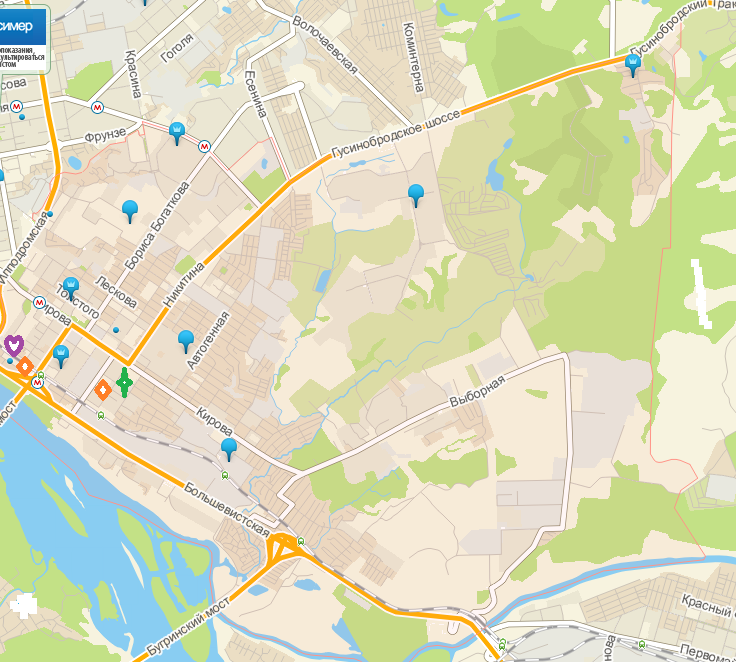 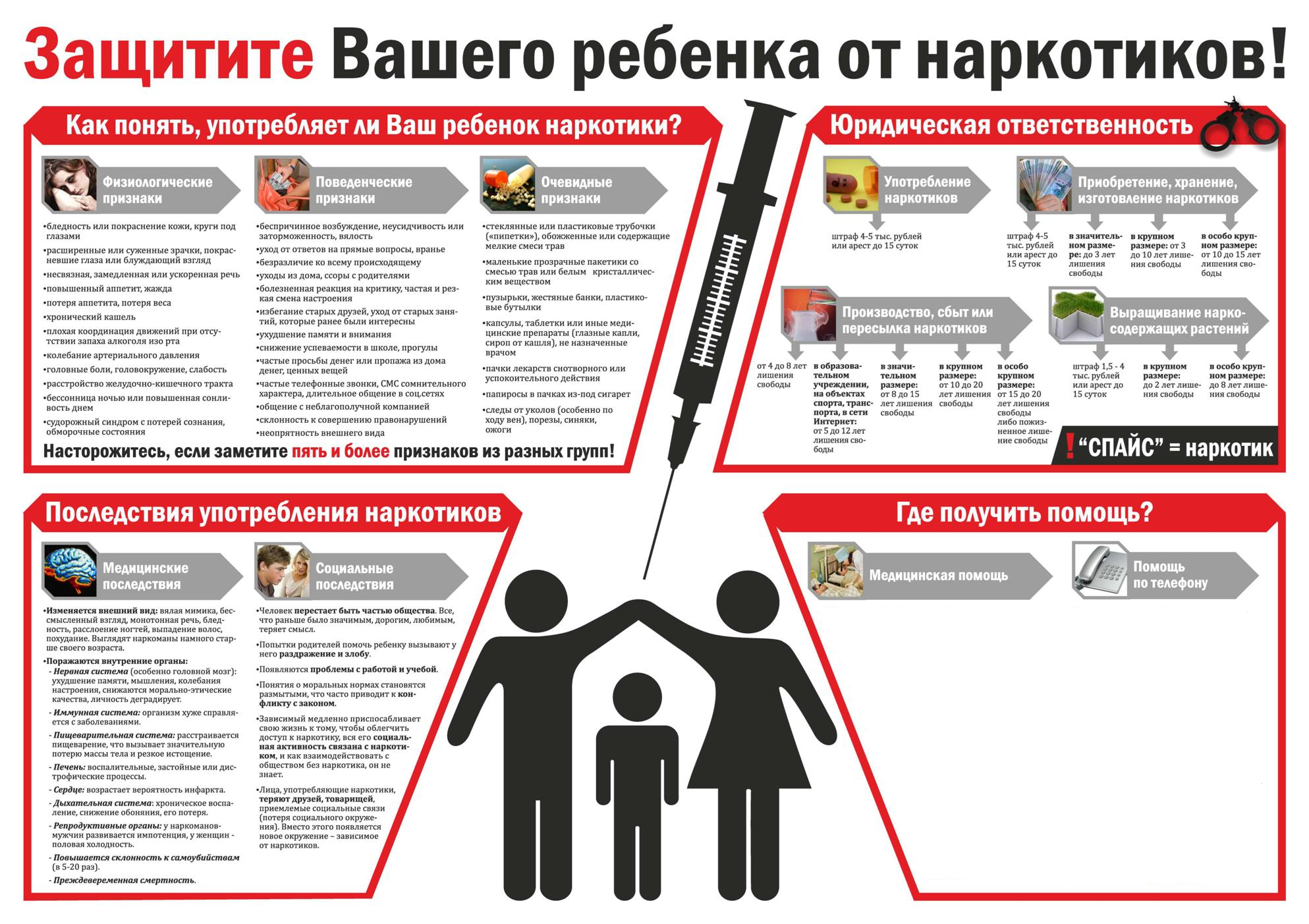 Сильная Личность, АНО, адаптационный реабилитационный центрНаш реабилитационный центр «Сильная Личность» с многолетним опытом предлагает анонимную помощь людям, столкнувшихся с проблемой алкогольной и наркотической зависимости.тел. +7 (383) 213−61−02 — круглосуточная единая справочная - пн-встел. +7−913−892−69−80 — круглосуточная единая справочная - пн-всwww.сильная-личность-нск.рфigornik7979@mail.ruwww.xn-----6kc5acnccpebk4ajcn5f4dk5c.xn--p1ai/o-nasЗеленодолинская, 41аСтеп-Вита, лечебно-консультативный центртел. +7 (383) 213−94−03тел. +7−913−466−48−85В. Высоцкого, 38Забота Сибири, ООО, наркологическая клиникател. +7 (383) 381−81−17тел. +7 (383) 381−22−41nskzabsib.ruНижегородская, 280 — 1 этажЗдоровье Сибири, медицинский центртел. +7 (383) 331−40−50www.healthsib.ruНижегородская, 280ИНСАЙТ, клиникаclinica.nsk.ru/тел. +7 (383) 266−06−15тел. +7 (383) 266−00−21www.clinica.nsk.ruinsit@list.ruvk.com/club17921575facebook.com/groups/1460353304258447Бориса Богаткова, 24 — 1 этажАльфа, центр социальной реабилитации наркозависимыхтел. +7 (383) 248−33−99тел. +7−913−926−91−66Инская, 55 — 2 этажРодник здоровья, диагностический центртел. +7 (383) 214−26−22rodnik-zdorovya.blizko.ruЛенинградская, 101 — 1 этажАнима, ООО, клиника психотерапии, психиатрии и психологииanima-clinic.ru/3/uslugi-i-ceny/тел. +7 (383) 209−10−55тел. +7 (383) 239−19−03тел. +7 (383) 255−97−55anima-clinic.ruanima.clinica@mail.ruvk.com/club88928882Кирова, 27/3 — 1 этажСвобода, центртел. +7−923−775−25−56Воинская, 1/1 — 1 этажНовосибирский центр профилактики, ООО, наркологическая клиникаwww.ncprofi.ru/index.htmlтел. +7 (383) 203−95−65тел. +7 (383) 203−95−66www.ncprofi.ru631553@rambler.ruБориса Богаткова, 195/1 — 2 этажДИСПАНСЕРЫНовосибирский областной детский клинический психоневрологический диспансертел. +7 (383) 264−30−74 — регистратура тел. +7 (383) 224−85−13 — регистратура www.nodkpnd.runodkpd.mznso.ruтел. +7 (383) 266−26−73 — отделение платных медицинских услуг Инская, 65 — 1 этажНовосибирский областной кожно-венерологический диспансертел. +7 (383) 363−06−60 — единая справочная - пн-пт 8:00-20:00 www.nokvd.ruОктябрьский район Декабристов, 72РЕАБИЛИТАЦИОННЫЕ ЦЕНТРЫКовчег, реабилитационный центртел. +7−913−724−40−13тел. +7−983−311−55−90www.kovchegcentr.ruИнская, 55 — 2 этажОмега плюс, реабилитационный центр для наркозависимыхтел. +7−913−951−79−38 — круглосуточная горячая линия - пн-встел. 8−800−500−19−96 — круглосуточная горячая линия - пн-всwww.omega-p.ruvk.com/omega_centrinstagram.com/kapystineтел. +7−913−771−45−10Инская, 55 — 22 офис; 2 этажРодник, информационно-просветительский отдел по здоровому образу жизни( Центр «Алиса»)Никитина, 15тел. +7 (383) 266−11−06